VSTUPNÍ ČÁSTNázev komplexní úlohy/projektuPříprava, sestavení a založení tabule pro 6 osob dle zadané příležitostiKód úlohy65-u-3/AB47Využitelnost komplexní úlohyKategorie dosaženého vzděláníH (EQF úroveň 3)Skupiny oborů65 - Gastronomie, hotelnictví a turismusVazba na vzdělávací modul(y)Odborná příprava ke zpracování Samostatné odborné práce - zaměření Číšník-servírkaŠkolaStřední škola průmyslová, hotelová a zdravotnická Uherské Hradiště, Kollárova, Uherské HradištěKlíčové kompetenceKompetence k učení, Kompetence k pracovnímu uplatnění a podnikatelským aktivitámDatum vytvoření23. 04. 2019 22:44Délka/časová náročnost - Odborné vzdělávání8Délka/časová náročnost - Všeobecné vzděláváníPoznámka k délce úlohyRočník(y)3. ročníkŘešení úlohyskupinovéDoporučený počet žáků3Charakteristika/anotaceKomplexní úloha si klade za cíl naučit žáky sestavit slavnostní tabuli, dodržet správný postup při sestavení tabule, připravit si, použít a založit vhodný inventář, esteticky upravit tabuli dle zaměření, při soustavném dodržování pravidel BOZP a hygienických předpisů. Žáci pracují ve dvojicích, komplexní úloha je řešena prostřednictvím prezentace, pracovních listů a praktickým předvedením úkolu.  JÁDRO ÚLOHYOčekávané výsledky učeníOčekávané kompetence ve vazbě na NSK:Příprava a výzdoba tabulí včetně prostorNakládání s inventářemOrganizování práce v provozu a při gastronomických akcíchOčekávané výsledky učení:Žák:Připraví pracoviště v souladu s dodržování BOZP a hygienických předpisůSestaví slavnostní tabuli, ošetří a připraví veškerý inventářProstře ubrusy, založí inventář dle zadaného menu, poskládá vhodný tvar ubrousků, sestaví dekorativní stolekEsteticky tabuli upraví dle zvolené příležitostiSpecifikace hlavních učebních činností žáků/aktivit projektu vč. doporučeného časového rozvrhu1) Prezentace (Prostírání ubrusů a založení výzdoby)příprava pracoviště v souladu s dodržováním BOZP a hygienických předpisůkontrola stavu místnosti, vybavení, inventářpracovní list (Prostírání ubrusů a založení výzdoby)pracovní list (Výzdoba a dekorace)Doporučený časový rozvrh: 1,5 vyučovací hodiny2) Prezentace (Sestavování slavnostní tabule)sestava slavnostní tabule dle menu č. 1, 2stavba a upevnění stolůpříprava a ošetření veškerého inventáře na založení tabuleDoporučený časový rozvrh: 2,5 vyučovací hodiny3) Prostírání ubrusů a zakládání inventáře na tabuli a dekorační stolekprostírání ubrusů dle pravidelzakládání inventáře podle sestaveného menu (slepé talíře, příbory, sklenice, pečivové talířky, menu, jmenovky)skládání vhodného tvaru ubrouskůsestava dekoračního stolkuDoporučený časový rozvrh: 3 vyučovací hodiny4) Estetická úprava tabule dle zadané příležitostidodržení pravidel výzdobyvhodná volba květin a dekoračních předmětůkonečná kontrola celé místnosti a založení slavnostní tabuleDoporučený časový rozvrh: 1 vyučovací hodinaMetodická doporučeníKomplexní úlohu lze využít v rámci předmětu Stolničení v teoretické výuce (např. jako praktickou ukázku formou fotogalerie) a v odborném výcviku uvedeného oboru Kuchař-číšník:zaměření Číšníkzaměření Kuchař-číšníkKomplexní úloha je tvořena čtyřmi dílčími částmi, které na sebe navazují, proto je žádoucí dodržet správný postup plnění jednotlivých činností. Znalosti potřebné ke splnění komplexní úlohy žák získá v teoretickém vyučování.Třetí část Prostře ubrusy a založí inventář vychází z komplexní úlohy Praktické sestavování slavnostního menu. Žák využije znalostí a poznatků při tvorbě slavnostního menu ke splnění dílčí části založení inventáře. Komplexní úlohy Praktické sestavování menu a Příprava, sestavení a založení tabule pro 6 osob dle zadané příležitosti na sebe navazují.Způsob realizaceOrganizační forma výuky: teoreticko-praktická, učebna odborného výcviku, Stolničení, školní restaurace či vhodné prostory smluvního partneraPomůckyUčební pomůcky nezbytné pro zdárnou realizaci úkolu:Vybavení odborné učebny/školní restaurace:stolovým a sedacím nábytkemtextilním inventářeminventářem na servis pokrmů a nápojůpříborypomocný inventářPC, promítací techniku a promítací plátnoVÝSTUPNÍ ČÁSTPopis a kvantifikace všech plánovaných výstupůSprávný výběr a ošetření inventáře pro stavbu tabuleVyplněné pracovní listyNácvik odborných praktických dovedností včetně dodržování zásad etikety, hygieny a BOZPZaložení inventáře pro 1 osobu dle Menu č. 1Založení inventáře pro 1 osobu dle Menu č. 2Žák sestaví a založí slavnostní tabuli pro 6 osob dle zadané příležitosti.Kritéria hodnoceníŽák bude individuálně bodově hodnocen za splnění úlohy. Kromě splnění dílčích úkolů bude hodnocen aktivní přístup, samostatnost, aplikace teoretických znalostí, dodržování hygieny a BOZP.Založení inventáře pro 1 osobu – hodnotí se správná volba inventáře a správnost založení, samostatnost, hygiena při práci, estetika (celkový počet 15 bodů; uspěl při získání 7 bodů)Sestavení slavnostní tabule pro 6 osob – správnost volby  konkrétních druhů inventáře a jeho založení, estetická úprava tabule, samostatnost při řešení a obhajoba své práce, hygiena při práci (celkový počet 30 bodů; uspěl při získání 10 bodů)Doporučená literaturaSALAČ, Gustav. Stolničení 2002, vydání druhé. Praha. ISBN 80-7168-752-9BUREŠOVÁ P., ZIMÁKOVÁ B.: Gastronomické služby-servis. Praha: Vysoká škola hotelová v Praze 8, spol. s.r.o., r.2010, ISBN 978-80-87411-06-3PoznámkyObsahové upřesněníOV RVP - Odborné vzdělávání ve vztahu k RVPPřílohyprostirani_ubrusu_vyzdoba_tabule.pptxpl-prostirani_ubrusu.docxreseni_pl-prostirani_ubrusu.docxpl-vyzdoba_a_dekorace.docxreseni_pl-vyzdoba_a_dekorace.docxzalozeni_inventare_na_slavnostni_tabuli.pptxmenu_c-1.docxnakres_prostreni_dle_menu_c-1.docxmenu_c-2.docxnakres_prostreni_dle_menu_c-2.docxSkladani-ubrousku.mp4Materiál vznikl v rámci projektu Modernizace odborného vzdělávání (MOV), který byl spolufinancován z Evropských strukturálních a investičních fondů a jehož realizaci zajišťoval Národní pedagogický institut České republiky. Autorem materiálu a všech jeho částí, není-li uvedeno jinak, je Vladimíra Hlaváčková. Creative Commons CC BY SA 4.0 – Uveďte původ – Zachovejte licenci 4.0 Mezinárodní.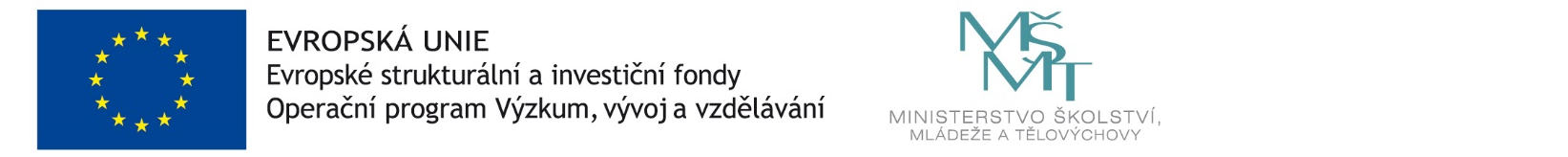 